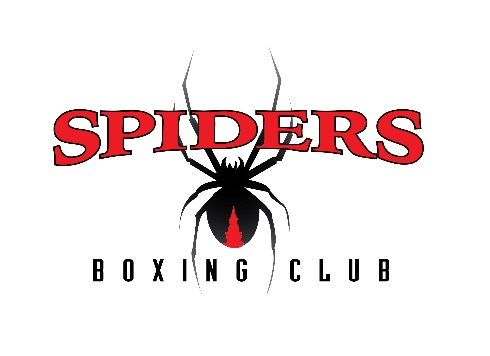 We are very pleased to welcome you to Spiders Boxing ClubTo ensure we have the correct contact details for you, please fill out this form and give it back to the volunteer on the front desk. If under 18 parents/carer, are to sign all the relevant sections of the form before it is returned.I, authorise the club’s trained first aid officers, where it is impracticable to communicate with me, to arrange for medical treatment, as they may deem necessary at any time during a Spiders Boxing Club activity. I accept responsibility for payment of all expenses associated with such treatment. I further authorise the use of Ambulance and/or anaesthetic by a qualified medical practitioner if in his/her judgement it is necessary.Name (block letters) _________________________________________________________________________Signed: ________________________________________________ (if under 18 – parent/ legal guardian must sign)Date: _____ /_____ /_____DisclaimerI, have read the information contained on this form, have completed and signed the relevant sections and hereby consent to myself/my child/the child in my care taking part in Spiders Boxing Club activities. I agree that I/my child/the child in my care will train under the instruction of Spiders Boxing Club coaches which includes the correct and safe use of equipment. I understand that my/my child’s/the child in my care participation in Spiders Boxing Club activities could include actions or tasks which might be hazardous to me/ my child’s/the child in my care. I assume any risk or injury which might occur to me/my child/the child in my care as a result of participating in Spiders Boxing Club activities and release Spiders Boxing Club from all liability, costs and damages which might arise from my/my child’s/the child in my care participation in these activities. Name (block letters): ____________________________________________________________________________Signed: ________________________________________________ (if under 18 a parent/ legal guardian must sign)Date: _____ /_____ /_____For office use onlyPersonal DetailsPersonal DetailsPersonal DetailsPersonal DetailsFull nameFull nameFull nameFull namePlease circle               Male                                 Female                       Prefer to describe as:Please circle               Male                                 Female                       Prefer to describe as:Please circle               Male                                 Female                       Prefer to describe as:Please circle               Male                                 Female                       Prefer to describe as:Age Date of birth               /        /    AddressAddressAddressAddressTelephone 1st 2nd2ndEmail Email Email Email Emergency Contact Details Emergency Contact Details Emergency Contact Details Emergency Contact Details Full name Full name Full name Full name Relationship Relationship Relationship Relationship AddressAddressAddressAddressTelephone 1st2nd2ndHow did you hear about Spiders Boxing Club?Eg. Friend, Facebook, Website, PCYC, Other (please specify)How did you hear about Spiders Boxing Club?Eg. Friend, Facebook, Website, PCYC, Other (please specify)How did you hear about Spiders Boxing Club?Eg. Friend, Facebook, Website, PCYC, Other (please specify)How did you hear about Spiders Boxing Club?Eg. Friend, Facebook, Website, PCYC, Other (please specify)Would you be interested in volunteering or sponsorship?    Please circle:        YES / NOWould you be interested in volunteering or sponsorship?    Please circle:        YES / NOWould you be interested in volunteering or sponsorship?    Please circle:        YES / NOWould you be interested in volunteering or sponsorship?    Please circle:        YES / NOIf you are able to assist please circle below how. Admin, reception, sponsorship, donation, coaching, fundraisers, committee, Other (please specify) ______________________________________________Availability _______________________________________________________If you are able to assist please circle below how. Admin, reception, sponsorship, donation, coaching, fundraisers, committee, Other (please specify) ______________________________________________Availability _______________________________________________________If you are able to assist please circle below how. Admin, reception, sponsorship, donation, coaching, fundraisers, committee, Other (please specify) ______________________________________________Availability _______________________________________________________If you are able to assist please circle below how. Admin, reception, sponsorship, donation, coaching, fundraisers, committee, Other (please specify) ______________________________________________Availability _______________________________________________________Previous Boxing Career Previous Boxing Career Previous Boxing Career Previous Boxing Career Previous Boxing Career Have you/ Has your child boxed before? If no go to Medical Conditions If yes, please provide the name of the school or previous club Level of competition e.g. regional, state, national Do you have any boxing qualifications? e.g. coaching, judging, referee Medical Conditions Medical Conditions Medical Conditions Medical Conditions Medical Conditions Are there medical conditions that we should be aware of?  If no go to Past or Current Injuries Are there medical conditions that we should be aware of?  If no go to Past or Current Injuries YesYesNoIf yes, please provide detailsE.g. asthma, diabetes, epilepsy, heart condition, blood disorder, blackouts, migraines, blood pressure, allergic reactions (bee stings, penicillin) frequent blood noseIf yes, please provide detailsE.g. asthma, diabetes, epilepsy, heart condition, blood disorder, blackouts, migraines, blood pressure, allergic reactions (bee stings, penicillin) frequent blood noseAny special care required? (please specify)e.g. no penicillin, any allergiesAny special care required? (please specify)e.g. no penicillin, any allergiesAre any medications being taken?Are any medications being taken?Do you/your child self-administer? Do you/your child self-administer? YesNoNoIf no and you/your child would require a Club first aid officer to attend to you, please state the name of the medication, dosage, etc. If no and you/your child would require a Club first aid officer to attend to you, please state the name of the medication, dosage, etc. Please list any special dietary needs (include any food allergies)Please list any special dietary needs (include any food allergies)Past or Current InjuriesPast or Current InjuriesPast or Current InjuriesPast or Current InjuriesPast or Current InjuriesAre there any past or current injuries that we should be aware of?  If no go to Doctor Details Are there any past or current injuries that we should be aware of?  If no go to Doctor Details YesYesNoIf yes, please provide detailsIf yes, please provide detailsDoctors/Dentist Contact Details (if left blank hospital will be first option in emergencies)Doctors/Dentist Contact Details (if left blank hospital will be first option in emergencies)Doctors/Dentist Contact Details (if left blank hospital will be first option in emergencies)Doctors/Dentist Contact Details (if left blank hospital will be first option in emergencies)Doctors/Dentist Contact Details (if left blank hospital will be first option in emergencies)Name of your doctor Name of your doctor Name of the your doctor’s surgery Name of the your doctor’s surgery Telephone number of your doctor Telephone number of your doctor Name of your dentistName of your dentistName if the your dentist’s surgery Name if the your dentist’s surgery Telephone number of your dentist Telephone number of your dentist Permission to be photographed or filmedPermission to be photographed or filmedPermission to be photographed or filmedPlease circle your response Do you agree to authorise Spiders Boxing Club to take and use photographs, film or sound recordings of you/your child in conjunction with any wording or drawings in any Spiders Boxing Club publications, productions or presentations? Do you acknowledge that you/your child has no rights in the material? YesNoName Signature Date                                /       /                                     /       /      Permission to be sent the club newsletter and updatesPermission to be sent the club newsletter and updatesPermission to be sent the club newsletter and updatesWould you like to receive newsletters and updates via email? YesNoIf yes, please provide a suitable email addressAll email addresses will remain confidential and for the sole use of Spiders Boxing Club.Permission to receive text reminders Permission to receive text reminders Permission to receive text reminders Do you consent to you/your child receiving text message for reminders for classes /events /tournaments/or cancellations? YesNoIf yes, please provide a suitable mobile phone numberPermission for boxers to travel in private vehicles with club approved driversPermission for boxers to travel in private vehicles with club approved driversPermission for boxers to travel in private vehicles with club approved driversDo you consent to you/your child travelling in a private vehicle to sparing or tournament events with drivers approved by the Spiders Boxing Club Committee?  If you do consent it is assumed that you release Spiders Boxing Club from all liability, costs and damages which might arise from travelling in the private vehicle. Please note: Tournaments often involve early to mid-morning weigh-ins with actual matches not starting till later that day. For this reason it may be more convenient for boxers to travel to events in private vehicles with other boxers. Family members are encouraged to attend tournaments however will need to provide their own transport to event venues. There are usually 1-2 tournaments a month. YesNoName Signature Date                                /       /                                     /       /      Is there any additional information you like to share that would ensure your experience with Spiders Boxing Club Inc. is positive?Is there any additional information you like to share that would ensure your experience with Spiders Boxing Club Inc. is positive?Is there any additional information you like to share that would ensure your experience with Spiders Boxing Club Inc. is positive?Spiders Membership form completed dateSpiders Boxing Club Inc Receipt NumberAdmin Officer SignatureDate of PaymentAccepted by CommitteeYesNoDate of acceptanceSignature of President/SecretaryEntered into databaseDateNameEntered into XeroDateNameAdded to email list (Website)DateNameAdded to volunteer listDateNameAre there any permissions we need to be aware of?MedicalPhotographed/filmedNewsletter updates (Website)Text message reminders/updates